Compréhension de texte :(15points)Complète le tableau suivant:                                      3ptsRépond par vrai ou faux :(coche la bonne réponse)   3pts Avec qui Nadia part-elle en voyage ?   2pts…………………………………………………………………………………….  Quel est le moyen de transport utilisé dans ce voyage ? 2pts             …………………………………………………………………………………….  Cite deux pays qui seront visités par Nadia et ses amis ? 2pt      ……………………………………………………………………………………. Où seront exposés les trésors rapportés par Nadia et ses amis ? 1pt…………………………………………………………………………………… …………. …                                                      Quel est le type de ce texte ? (coche la bonne réponse)  2ptsNarratif 				InformatifActivités réflexives sur la langue:(18 points)Lexique : (3points)J’écris l’antonyme des mots suivants :Premier    ≠………………………………..                  Rapidement ≠………………………. Grand      ≠ …………………………………….                    Détruire ≠………………………..Je classe par ordre alphabétique les mots suivants :Vacances- vingt - voyage –nouvellement…………………………………………………………………………………………………Grammaire :( 6points)J’indique le type de la phrase suivante:C’est le premier jour des vacances.      ………………………………………………………Je souligne, dans la phrase suivante, le GNS :Ce long voyage a duré toute l’année.J’indique le type du complément souligné :Ils ont échangé des lettres durant toute l’année.                     COD                           COI    Je réduis la phrase suivante :Ils vont découvrir vingt-quatre pays dont la majorité borde le bassin méditerranéen.…………………………………………………………………………………………………………Souligne les adjectifs qualificatifs dans la phrase  suivante :  Nadia et Malek étaient heureux car  ils rapporteront des cadeaux magnifiques pour l’exposer dans leur école.Conjugaison:(6 points)Conjugue les verbes entre parenthèses au présent :Ils ……………………….. plusieurs villes pendant son voyage. (visiter)Le bateau  ………………………………….. plein de voyageurs. (être)Nadia et Malek …………………………………… des lettres à leurs amis. (écrire)Conjugue le verbe entre parenthèses au passé composé :Les filles ……………………à Marrakech le mois dernier. (partir)Ce touriste …………………..un hôtel de quatre étoiles. ( trouver)Nous  …… ……………………un symbole de son pays. ( choisir)Conjugue le verbe entre parenthèses  à l’imparfait :Autrefois, nous ………………. à dos de chameau. (voyager)Les touristes …………………………. vivement devant les beaux paysages. (réagir)Elle……………………… découvrir les pays méditerranéens. (pouvoir)Orthographe:(3 points)Souligne les mots invariables :               Le voyage a été vraiment agréable. Réécris la phrase en remplaçant le mot souligné par le mot placé entre parenthèses :Ce long voyage est intéressant. (Ces) Ces   ………………………………………………… ………………………………………..………Entoure les adjectifs  qualificatifs convenables : Mes (premiers/premières) jours de vacances étaient (agréables/agréable).Production écrite :(7 points)Complète le texte suivant par les mots convenables : album –visité –photos-monumentPendant son voyage, Nadia a ….…………..la grotte d’Hercule. Elle a pris des…………………  de ce……………….……..pour l’exposer dans son……………………..à photos. Complète la lettre écrite par Nadia à son ami Adam. Elle lui raconte son voyage à Tanger.                                                       Nom : …………………………………………..Prénom : …………………........................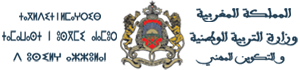 Académie régionale de l’éducationEt de la formation professionnelle…………………………………….Direction  provinciale ………………….Examen normalisé deFrançais6 A.E.PSession : Janvier 20211h 30mnQuel est le titre de ce texte ?    En quelle date ce texte a-t-il été publié ?  Quelle est la source de cet article ?……………………………………………………………………………………………………………………………………………………………………………………………………………VraiFauxNadia part en voyage avec son père.pendant ce voyage Nadia va visiter deux pays.Nadia voyage en bateau.